		Accord		Concernant l’adoption de Règlements techniques harmonisés 
de l’ONU applicables aux véhicules à roues et aux équipements 
et pièces susceptibles d’être montés ou utilisés sur les véhicules 
à roues et les conditions de reconnaissance réciproque 
des homologations délivrées conformément à ces Règlements*(Révision 3, comprenant les amendements entrés en vigueur le 14 septembre 2017)_______________		Additif 151 − Règlement ONU no 152		Révision 1 − Amendement 1Complément 1 à la série 01 d’amendements − Date d’entrée en vigueur : 3 janvier 2021		Prescriptions uniformes relatives à l’homologation des véhicules 
des catégories M1 et N1 en ce qui concerne leur système actif 
de freinage d’urgence (AEBS)	Le présent document est communiqué uniquement à titre d’information. Le texte authentique, juridiquement contraignant, est celui du document ECE/TRANS/WP.29/2020/69._________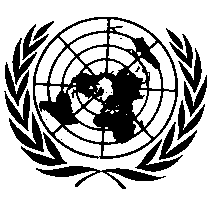 NATIONS UNIES		Ajouter le nouveau paragraphe 6.10, libellé comme suit :« 6.10		Fiabilité du système6.10.1	Chacun des scénarios d’essai ci-dessus, un scénario correspondant à une configuration d’essai, une vitesse du véhicule mis à l’essai et une configuration de charge d’une catégorie (voiture contre voiture, voiture contre piéton), doit être appliqué deux fois. Si l’un de ces deux essais ne satisfait pas aux prescriptions, il peut être répété une fois. Un scénario d’essai est jugé satisfaisant si deux essais répondent aux prescriptions. Le nombre d’essais insatisfaisants dans une catégorie ne doit pas dépasser :a)	10 % du nombre d’essais effectués pour les scénarios voiture contre voiture ;b)	10 % du nombre d’essais effectués pour les scénarios voiture contre piéton.6.10.2	La cause principale de tout essai insatisfaisant doit être analysée avec le service technique et annexée au procès-verbal d’essai. Si la cause principale ne peut être imputée à une variation des paramètres de la configuration d’essai, le service technique peut effectuer des essais à d’autres vitesses dans la plage des vitesses définie aux paragraphes 5.2.1.3., 5.2.1.4., 5.2.2.3. ou 5.2.2.4., selon le cas.6.10.3	Dans le cadre de l’évaluation réalisée conformément aux dispositions de l’annexe 3, le constructeur doit démontrer, dossier à l’appui, que le système peut satisfaire aux prescriptions. ».E/ECE/TRANS/505/Rev.3/Add.151/Rev.1/Amend.1E/ECE/TRANS/505/Rev.3/Add.151/Rev.1/Amend.12 février 2021